vTo prepare your year-end accounts we need to gather some information from you.  It is important that you answer all questions completely as there could be severe tax consequences for incorrect information.  More information is better than less.  All questions are in relation to the tax year being completed unless mentioned otherwise (e.g., “since your last return” wants an answer from the start of the last tax year to today).  If the answer to any question is “Yes” please supply additional details.  These questions all relate to your business only, not your non-business personal activity (a different checklist exists for that).THIS IS NOT A COMPREHENSIVE CHECKLIST.  PLEASE NOTIFY US OF ANYTHING ELSE THAT MAY EFFECT YOUR ACCOUNTS OR TAX RETURN.DO NOT DELETE ANYTHING FROM THIS CHECKLIST – ANSWER YES OR NO TO EVERY QUESTION.You can also complete this using a Google Form (you need a Google account to use this form).RevenueExpenses – GeneralIf you answer Yes to any questions please provide more details so that we can investigate.Expenses - PayrollExpenses – Motor Vehicle (Business owned)Expenses – Motor Vehicle (Personally owned)Expenses – Home OfficeBank Accounts and Credit CardsAssetsIf you answer Yes to any questions please provide more details so that we can investigate.LiabilitiesCorporations OnlyIf you are a Sole Proprietor (i.e., not an incorporated company) you can skip this section.OtherPlease use the space below to document anything else that we might need to know.AttachmentsHere is a list of the most common documents that you need to include with this form (but they may not all apply to you – check your responses to the questions above):Copies of bank statements for all accounts at year-end (if we don’t already have them)Detailed Account Transactions report from Xero highlighting any items in the 2 months after year-end that may relate to the tax yearLoan statementsDetails of new loans or leasesDocumentation for new significant assetsCorporate resolutions/minutesBusiness Use of Home formMotor Vehicle log booksT4 SummarySUBMITTING THIS FORM TO US MEANS THAT YOU AGREE WITH OUR TERMS AND CONDITIONS AND CERTIFY THAT YOU HAVE NOT OMITTED ANY RELEVANT INFORMATION AND THAT ALL BUSINESS EXPENSES REPORTED ARE NOT PERSONAL AND THAT ALL INCOME HAS BEEN REPORTED.  WE TAKE NO RESPONSIBILITY FOR THE CONSEQUENCES IF ANY INFORMATION IS IN ANY WAY INCORRECT OR MISSING.PLEASE READ THE FOLLOWING ENGAGEMENT LETTER AND COMPLETE THE SIGNATURE PANEL ON THE LAST PAGE.ENGAGEMENT LETTERThe purpose of this letter is to outline the nature of our involvement with the financial statements for the period ending on the date below.  As agreed, we will compile financial statements in accordance with the standards applicable to compilation engagements for the period ended on the date below from information provided by you.  We will not perform an audit or a review engagement on such information.Unless unanticipated difficulties are encountered, my communication will be substantially in the following form:COMPILATION ENGAGEMENT REPORTOn the basis of information provided by management, we have compiled the balance sheet of [Entity Name] as at [Date], the statement of income and the statement of movements in equity for the year then ended, and Notes to the Accounts, which describes the basis of accounting applied in the preparation of the compiled financial information ("financial information").As part of our services to [Entity Name] we have provided bookkeeping services as well as taxation and general business advice.  Fuel Accountants has no financial interests in the entity and considers itself independent.  Management is responsible for the accompanying financial information, including the accuracy and completeness of the underlying information used to compile it and the selection of the basis of accounting.We performed this engagement in accordance with Canadian Standard on Related Services (CSRS) 4200, Compilation Engagements, which requires us to comply with relevant ethical requirements. Our responsibility is to assist management in the preparation of the financial information.We did not perform an audit engagement or a review engagement, nor were we required to perform procedures to verify the accuracy or completeness of the information provided by management. Accordingly, we do not express an audit opinion or a review conclusion, or provide any form of assurance on the financial information.Readers are cautioned that the financial information may not be appropriate for their purposes.Since we are accepting this engagement as accountant, not as auditor, we request that you do not record this as an audit in the minutes of your shareholders' meetings or in correspondence with any other party (including shareholder, lenders, bankers, etc.).  Our services will not result in the expression of an audit opinion or any other form of assurance on the financial statements nor the fulfilling of any statutory or other audit requirement. You may wish to obtain legal advice concerning statutory (or contractual) audit requirements.It is understood and agreed that:You will provide us with accurate and complete information necessary to compile such statements;That responsibility for the accuracy and completeness of the representations in the financial statements remains with you;Each page of the financial statements will be conspicuously marked as being unaudited;you will attach our Compilation Engagement Report when distributing the financial statements to third parties;The financial statements may either lack disclosure required by, or otherwise not be in accordance with, an applicable financial reporting framework and may not be appropriate for general purpose use; andUninformed readers could be misled unless they are aware of the possible limitations of the statements and our very limited involvement.This engagement cannot be relied upon to prevent or detect error and fraud and other irregularities.  We wish to emphasize that responsibility for the prevention and detection of error and fraud and other irregularities must remain with management.This engagement letter (along with our standard terms and conditions) includes the relevant terms that will govern the engagement for which it has been prepared.  The terms of this letter supersede any prior oral or written representations or commitments by or between the parties.  Any material changes or additions to the terms set forth in this letter will only become effective if evidenced by a written amendment to this letter, signed by all of the parties.This engagement letter also serves to confirm the ongoing engagement for services as outlined in our original proposal (as amended by our mutual agreement) for the coming year in accordance with our current Terms and Conditions.If you have any questions about the contents of this letter, or our terms and conditions, please raise them with me.  If the services outlined above are in accordance with your requirements, and if the terms and conditions are acceptable to you, please sign this letter in the space provided below and return it to us.I appreciate the opportunity of continuing to be of service to you.Yours truly,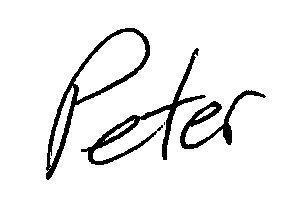 Peter McCarroll, CPA CA 
Fuel Accounting Professional CorporationAgreed to and authorized by:Completing this page warrants an electronic signature.Business NameCRA Business NumberYear-EndCompleted ByI hereby certify that the information completed below is a true and complete response.  I acknowledge that the responsibility for completing true and accurate financial statements and tax returns is mine alone.  I accept Fuel Accounting’s Terms and Conditions.  I declare that there are no personal transactions reflected in the income statement of the business.#QuestionResponse1Did you receive any funds on behalf of the business that did not get banked into the business bank account and coded as revenue?2Were there any deposits/pre-payments for incomplete work received at year-end?3Is there any revenue booked during the year that you have not completely delivered on?  4Was there any work in progress at year-end that you had not yet billed?5Have there been any new or ceased service lines, sources of revenue or business units during the year (>10% of your revenue)? 6What websites/online services/apps do you use to generate sales (such as Craigslist, ebay, Shopify, ubereats, etc)?#Question/BusinessResponse1Did you pay any expenses for the business from your personal bank account that were not coded as expenses in Xero/QBO?2Are there any of your expenses that cover a period of more than 3 months (that span over the year-end date) and over $200 (such as annual insurance, memberships, service contracts, etc.)?3Did you enter any new or renewed lease agreements during the year?4Are there any expenses recorded in Xero/QBO (other than as Drawings/Shareholder Loan) that are personal in nature?5Have you paid for any life insurance through the business accounts?6Do you advertise in any non-Canadian printed media?7Did you attend any conventions during the year?8Did you pay any membership fees to sports or health clubs from company accounts?9Did you make any charitable donations from company accounts/assets?10Do you engage in any activities that are in the nature or Research and Development?11Did you make any political contributions from company accounts?12Did you pay any person related to you any wages, salary, consulting fee or other amount?#QuestionResponse1Do you make payments to Canadian Resident individuals and DO NOT deduct tax/CPP/EI?2Are you registered as an employer for Workers Compensation (WSIB Ontario; WorkSafe BC, etc.)?  If no – why not?  If yes – send your most recent premium notice.3Share your T4 summary from the last calendar year (unless we prepared it)#QuestionResponse1Are there any vehicles leased or owned within the business?  If no – skip the rest of this section.2Are any of the vehicles available to employees/shareholders for personal use?  If no – explain how this is ensured and enforced.If yes – was the value of this benefit (stand-by and use charges) included on a T4 or T4A slip?3Please supply a log book showing the mileage of the vehicle for the year.#QuestionResponse1Do you use a personal vehicle (owned or leased) for business use?  If no – skip the rest of this section.2Are all expenses related to operating this vehicle recorded in Xero/QBO?  If not, and you are a Sole Proprietor, please also complete the Motor Vehicle Expenses Worksheet.3Please supply a log book showing the mileage of the vehicle for the year.#QuestionResponse1Do you use your personal residence for business purposes?  If no – skip the rest of this section.2Please complete the Home Office Expenses form.3Are any of these expenses already included in Xero/QBO?#QuestionResponse1Are there any bank accounts or credit cards that you use for business that are not already listed in Xero/QBO?2Please supply a PDF/screen shot of your bank statement for all accounts showing the balance at the year-end date.#QuestionResponse1Did you sell or dispose of any capital assets during the year?2If you maintain goods for sale did you have any inventory on hand at year-end?  Please supply list of items and their cost price (excl. recoverable sales tax).3Are there any amounts receivable that are NOT recorded as Receivables in Xero/QBO at year-end (review the Aged Receivables report as at year-end)?4Are there any amount listed in Aged Receivables that you no longer expect to be able to receive in full?5If any investments are recorded in the business books please provide statements for the entire year.6If you purchased any new high-value assets during the year please supply copies of the purchase documentation.7Do you have investments or assets held outside Canada (other than normal receivables?)8Do you own any residential property?9Did you write off any loans receivables during the year (other than as regular trading receivables)?10Did you have any cash on hand at the end of the year?  How much?#QuestionResponse1Did you take out any loans during the year?2Are there any amounts payable that are NOT recorded as Payables (review the Aged Payables report as at year-end) or loans in Xero/QBO at year-end?3Please print a Detailed Transactions Report for the two months after year-end and highlight any transaction that actually relates to last year (exporting to Excel is fine).4Please supply statements for any loans during the year.#QuestionResponse1Has your share structure or shareholdings changed during the year? 2Has your business address or registered office address changed since the last return?3Have your Directors changed since the last return?4Have any of the shareholders acquired or disposed of an interest in any other Canadian privately-held corporation?5Were any dividends declared and/or paid during the year?6If there are any vehicles leased or owned within the corporation, are these available to shareholders for personal use?  Was the value of this benefit (stand-by and use charges) included on a T4 or T4A slip?7Have any minutes or resolutions of directors or shareholders been prepared and/or signed since the last year-end?8Is any part of the business carried on outside of Canada?9Do any of the shareholders of this company, or anyone closely related to them (spouse, children, parents, siblings), own more than 10% of the shares in ANY other company (including non-Canadian)?  If so, and we haven’t received this before, please provide a detailed list including shareholder name, relationship to you, corporation name, country, number of shares, %age of control, total value of paid-up stock.10Does this corporation own shares in any other corporation (including non-Canadian)?Taxpayer/Business NameYear EndSigned bySigned on